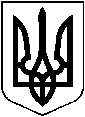 УКРАЇНАХМІЛЬНИЦЬКА МІСЬКА РАДАВінницької області   Р І Ш Е Н Н Я      № 1328від “16 ” лютого 2018 року    	                                47  сесія міської ради                                                                                                                                            	                                                                                                  7 скликанняПро затвердження Порядку використання коштівміського бюджету, передбачених на фінансуванняПрограми утримання дорожнього господарства міста Хмільника на 2018-2020 роки.З метою забезпечення фінансування заходів, передбачених у Програмі утримання дорожнього господарства міста Хмільника на 2018-2020 роки, затвердженої рішенням 45 сесії 7 скликання міської ради від 08.12.2017 р. №1256, відповідно до Бюджетного кодексу України,  керуючись ст.26, 59 Закону України «Про місцеве самоврядування в Україні», Закону України «Про джерела фінансування дорожнього господарства України», міська рада В И Р І Ш И Л А:1. Затвердити Порядок використання коштів міського бюджету, передбачених на фінансування Програми утримання дорожнього господарства міста Хмільника на 2018-2020 роки (додається).2. Контроль за виконанням цього рішення покласти на постійну комісію міської ради з питань планування, бюджету, економічного розвитку та підприємництва (голова Кондратовець Ю.Г.).         Міський голова                                                           С.Б.РедчикДодаток до рішення 47 сесії Хмільницькоїміської ради 7 скликання  №1328                                                                                  від «16» лютого 2018 рокуПОРЯДОКвикористання коштів міського бюджету, передбачених на фінансування міської Програми утримання дорожнього господарства  міста Хмільника на 2018 – 2020 рокиІ. Загальні положення Цей Порядок визначає механізм використання коштів міського бюджету, які спрямовані на фінансування заходів міської Програми утримання дорожнього господарства міста Хмільника на 2018-2020 роки (далі Програма).Головним розпорядником коштів з виконання заходів Програми є управління житлово-комунального господарства та комунальної власності Хмільницької міської ради. Обсяг видатків встановлюється рішенням Хмільницької міської ради про бюджет на відповідний рік (із врахуванням субвенції з Державного бюджету місцевим бюджетам відповідно до ст.2 ЗУ «Про джерела фінансування дорожнього господарства України») .ІІ. Порядок використання бюджетних коштів, передбачених на виконання заходів ПрограмиВикористання бюджетних коштів, передбачених на виконання заходів Програми здійснюється головним розпорядником коштів відповідно до кошторису на відповідний рік. Головний розпорядник коштів здійснює видатки за видами витрат:- «Предмети, матеріали, обладнання та інвентар»;- «Оплата послуг (крім комунальних)»;- «Придбання обладнання і предметів довгострокового користування»;- «Капітальне  будівництво (придбання) інших об’єктів»;- «Капітальний ремонт інших об`єктів»;- «Реконструкція та реставрація інших об’єктів».3. Головний розпорядник бюджетних коштів здійснює оплату видатків на виконання заходу після укладання відповідних угод та підписання документів про придбані товари, отримані послуги та виконані роботи. 4. Головний розпорядник бюджетних коштів у договорах про закупівлю товарів, робіт і послуг за бюджетні кошти може передбачати попередню оплату лише у разі закупівлі на строк не більше одного місяця:- товарів вартістю не більш як 100 тис. гривень;- робіт і послуг, якщо розмір такої оплати не перевищує 30 відсотків їх вартості. ІІІ. Вимоги щодо використання бюджетних коштівГоловний розпорядник бюджетних коштів у процесі виконання Програми забезпечує цільове та ефективне використання бюджетних коштів протягом усього строку реалізації Програми у межах визначених бюджетних призначень та на підставі кошторису та  плану асигнувань на відповідний рік.Головний розпорядник бюджетних коштів проводить закупівлю товарів (робіт, послуг) на виконання заходів міської Програми з урахуванням норм чинного законодавства у сфері публічних закупівель та рішення виконавчого комітету міської ради від 21.04.2016 р. №181 «Про впровадження електронних закупівель» (зі змінами).Фінансування видатків з міського бюджету здійснюється відповідно до Порядку казначейського обслуговування місцевих бюджетів, затвердженого наказом Міністерства  фінансів України від 23 серпня 2012 року №938 (зі змінами), Порядку реєстрації та обліку зобов'язань розпорядників бюджетних коштів та одержувачів бюджетних коштів в органах Державної казначейської служби України, затвердженого наказом Міністерства фінансів України від 02.03.2012 р. № 309 (зі змінами) та Порядку фінансування головних розпорядників, розпорядників та одержувачів коштів міського бюджету, затвердженого рішенням виконавчого комітету міської ради від 26.04.2017 р. №166.Операції, пов'язані з використанням бюджетних коштів, проводяться відповідно до чинного законодавства.Складання та подання фінансової і бюджетної звітності про використання бюджетних коштів, а також контроль за їх цільовим та ефективним витрачанням здійснюються в установленому законодавством порядку.		Секретар міської ради				П.В.Крепкий